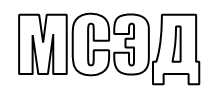 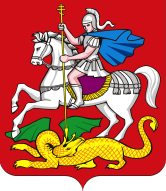 ________________   № ____________		Руководителям органов местногоНа № ___________   от ____________		самоуправления муниципальных								образований Московской области,								осуществляющих управление в								сфере образованияМинистерство образования Московской области в целях подготовки к проведению государственной итоговой аттестации по образовательным программам основного общего и среднего общего образования (ГИА) информирует о  формировании системы общественного наблюдения на территории Московской области в 2016 году.Органам местного самоуправления муниципальных образований Московской области, осуществляющим управление в сфере образования, необходимо организовать информационную работу с населением, организациями, расположенными на территории муниципального образования, по привлечению граждан в качестве общественных наблюдателей, в том числе разместить информацию о приеме заявлений на аккредитацию на официальных сайтах муниципальных органов управления образованием в информационно – телекоммуникационной сети Интернет.В целях обеспечения открытости и прозрачности процедур проведения ЕГЭ, объективности и прозрачности ЕГЭ целесообразно расширить практику привлечения в качестве общественных наблюдателей студентов образовательных организаций высшего образования, а также представителей студенческих                 и молодежных организаций.Аккредитация граждан в качестве общественных наблюдателей                    при проведении ГИА осуществляется в соответствии с Порядком аккредитации граждан в качестве общественных наблюдателей при проведении государственной итоговой аттестации по образовательным программам основного общего                  и среднего общего образования, всероссийской олимпиады школьников                    и олимпиад школьников, утвержденным приказом Минобрнауки России                 от 28.06.2013 № 491, приказом министра образования Московской области             от 12.02.2016 № 515 «Об организации работы по аккредитации граждан в качестве общественных наблюдателей при проведении государственной итоговой аттестации по образовательным программам основного общего и среднего общего образования».         МИНИСТЕРСТВО ОБРАЗОВАНИЯ         МОСКОВСКОЙ ОБЛАСТИ          МИНИСТЕРСТВО ОБРАЗОВАНИЯ         МОСКОВСКОЙ ОБЛАСТИ бульвар Строителей,  д. 1, г. Красногорск-7, Московская область, 143407пр. Юбилейный,  д. 59,  г. Химки, Московская область, 141400тел. 8 (498) 602-11-11; факс 8 (498) 602-09-93e-mail: minobr@mosreg.ru; minomos@mail.ruПриложение:Приказ министра образования Московской области от 12.02.2016 № 515 «Об организации работы по аккредитации граждан в качестве общественных наблюдателей при проведении государственной итоговой аттестации по образовательным программам основного общего и среднего общего образования» на 6 л. в 1 экз.Образцы форм заявлений об аккредитации на 2 л. в 1 экз.Первый заместитель министра образованияМосковской областиН.Н. Пантюхина